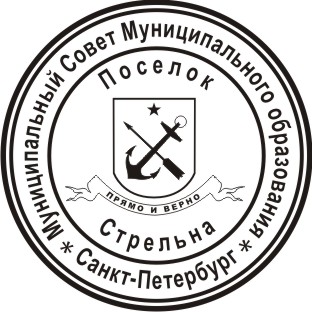 МЕСТНАЯ АДМИНИСТРАЦИЯМУНИЦИПАЛЬНОГО ОБРАЗОВАНИЯ ПОСЕЛОК СТРЕЛЬНАПОСТАНОВЛЕНИЕО внесении изменений в муниципальные программы, ведомственные целевые программы на 2020 год  В соответствии с Положением «О бюджетном процессе в Муниципальном образовании поселок Стрельна», утвержденным решением Муниципального Совета Муниципального образования поселок Стрельна от 19.03.2015 №10ПОСТАНОВЛЯЮ:Внести изменения в ведомственную целевую программу «Благоустройство территории муниципального образования», утвержденную постановлением Местной администрации Муниципального образования поселок Стрельна от 24.10.2019 №103 с изменениями, внесенными постановлением Местной администрации Муниципального образования поселок Стрельна от 10.12.2019 №119, от 20.01.2020 №10, от 20.02.2020 №22, от 26.03.2020 №33, от 24.04.2020 №42, от 19.05.2020 №47, от 29.05.2020 №49, от 31.07.2020 №67, от 21.08.2020 №75, от 10.09.2020 №80, от 29.09.2020 №82) :В паспорте ведомственной целевой программы «Благоустройство территории муниципального образования» объем финансирования изложить в редакции: «1300,1 тысяч рублей».В перечне программных мероприятий ведомственной целевой программы «Благоустройство территории муниципального образования»:пункт 2 столбец 6 изложить в редакции «5231,5»;подпункт 2.1. столбец 4 изложить в редакции «3499,81»; столбец 6 изложить в редакции «4797,3»;подпункт 2.6. столбец 6 изложить в редакции «113,7»;пункт 3 столбец 6 изложить в редакции: «2485,9»;подпункт 3.6. столбец 6 изложить в редакции «245,5»;пункт 4 столбец 6 изложить в редакции: «2601,4»;подпункт 4.2. столбец 6 изложить в редакции: «1950,1»;подпункт 4.2.1.- 4.2.3. столбец 6 изложить в редакции: «1216,1»;подпункт 4.3. столбец 2 изложить в редакции: редакции «Установка, демонтаж, ремонт и окраска ограждений газонных»;  столбец 3 дополнить словами «м», столбец 4 дополнить словами «20,25», столбец 6 изложить в редакции: «525,2».В Адресной программе выполнения работ по содержанию внутриквартальных территорий в части обеспечения ремонта покрытий, расположенных на внутриквартальных территориях, и проведения санитарных рубок (в том числе удаление аварийных, больных деревьев и кустарников) на территориях, не относящихся к территориям зеленых насаждений в соответствии с законом Санкт-Петербургапункт 1 столбец 4 изложить в редакции «3499,81»; столбец 5 – «4797,3»;подпункт 1.14. столбец 5 изложить в редакции: «41,5»;подпункт 1.15. столбец 5 изложить в редакции: «149,6»;подпункт 1.16. столбец 5 изложить в редакции: «335,7»;пункт 6 столбец 5 изложить в редакции: «113,7»;подпункт 6.1. столбец 5 изложить в редакции «113,7»;Адресную программу дополнить:подпунктом 1.17. следующего содержания: столбец 2 изложить в редакции «Гоголя ул., д.9 – Жилгородок, д.4», столбец 3 изложить в редакции: «м2»; столбец 4 изложить в редакции: «233,1», столбец 5 изложить в редакции: «303,8»;подпунктом 1.18. следующего содержания: столбец 2 изложить в редакции «Кропоткинская  ул., д. 6- 6корп.1»; столбец 3 изложить в редакции: «м2»; столбец 4 изложить в редакции: «169,5», столбец 5 изложить в редакции: «232,5»;подпунктом 1.19. следующего содержания: столбец 2 изложить в редакции «Львовская ул., д.2- Санкт-Петербургское шоссе, д.д. 90, 84-88 – Фронтовая ул., д.1»; столбец 3 изложить в редакции: «м2»; столбец 4 изложить в редакции: «39,5», столбец 5 изложить в редакции «81,0»;подпунктом 1.20. следующего содержания: столбец 2 изложить в редакции «Львовская ул., д.6», столбец 3 изложить в редакции: «м2»; столбец 4 изложить в редакции: «55», столбец 5 изложить в редакции: «101,1»;подпунктом 1.21. следующего содержания: столбец 2 изложить в редакции «Львовская ул., д.21», столбец 3 изложить в редакции: «м2»; столбец 4 изложить в редакции: «19», столбец 5 изложить в редакции: «36,8»;подпунктом 1.22. следующего содержания: столбец 2 изложить в редакции «Территория МО (устранение аварийности)»; столбец 3 изложить в редакции: «м2»; столбец 4 изложить в редакции: «30», столбец 5 изложить в редакции «43,5».В Адресной программе выполнения работ по размещению, содержанию спортивных, детских площадок, включая ремонт расположенных на них элементов благоустройства, на внутриквартальных территориях:пункт 6 столбец 5 изложить в редакции «245,5»;подпункт 6.1. столбец 5 изложить в редакции «245,5». В адресной программе выполнения работ по размещению, содержанию, включая ремонт, ограждений декоративных, ограждений газонных, полусфер, надолбов, приствольных решеток, устройств для вертикального озеленения и цветочного оформления, навесов, беседок, уличной мебели, урн, элементов озеленения, информационных щитов и стендов, размещению планировочного устройства, за исключением велосипедных дорожек; размещению покрытий, в том числе предназначенных для кратковременного и длительного хранения индивидуального автотранспорта, на внутриквартальных территориях:пункт 2 столбец 5 изложить в редакции: «1950,1»;подпункты 2.1.-2.3. столбец 5 изложить в редакции: «1216,1»;пункт 3 столбец 2 изложить в редакции: «Установка, демонтаж, ремонт и окраска ограждений газонных»; столбец 5 изложить в редакции: «525,2»;пункт 3.1. столбец 2 изложить в редакции: «Окраска, демонтаж и ремонт ограждений»,  столбец 5 изложить в редакции: «228,5»;пункт 3.2. столбец 5 изложить в редакции: «296,7»;Адресную программу дополнить:подпунктом 2.2.6. следующего содержания: столбец 2 изложить в редакции: «Львовская ул., д.25», столбец 3 изложить в редакции: «штука», столбец 4 изложить в редакции: «100»;подпунктом 2.2.7. следующего содержания: столбец 2 изложить в редакции: «Гоголя ул., д.8-6», столбец 3 изложить в редакции: «штука», столбец 4 изложить в редакции: «45»;подпунктом 2.2.8. следующего содержания: столбец 2 изложить в редакции: «Санкт-Петербургское шоссе, д. 90-88», столбец 3 изложить в редакции: «штука», столбец 4 изложить в редакции: «150»;подпунктом 3.1.4. следующего содержания: столбец 2 изложить в редакции: «Гоголя ул., д.2», столбец 3 изложить в редакции: «м», столбец 4 изложить в редакции: «20,25».Внести изменения в ведомственную целевую программу «Текущий ремонт и содержание дорог, расположенных в пределах границ муниципального образования, в соответствии с перечнем, утвержденным Правительством Санкт-Петербурга», утвержденную постановлением Местной администрации Муниципального образования поселок Стрельна от 24.10.2019 №103 с изменениями, внесенными постановлением Местной администрации Муниципального образования поселок Стрельна от 10.12.2019 №119, от 20.01.2020 №10, от 20.02.2020 №22, от 21.08.2020 №75):В паспорте ведомственной целевой программы «Текущий ремонт и содержание дорог, расположенных в пределах границ муниципального образования, в соответствии с перечнем, утвержденным Правительством Санкт-Петербурга» объем финансирования изложить в редакции: «12362,0 тысяч рублей».В перечне программных мероприятий ведомственной целевой программы «Текущий ремонт и содержание дорог, расположенных в пределах границ муниципального образования, в соответствии с перечнем, утвержденным Правительством Санкт-Петербурга»пункт 2.1. столбец 6 изложить в редакции: «368,0»;пункты 3, 3.1, 4, 4.1 исключить.В адресной программе по текущему ремонту дорог, расположенных в пределах границ муниципального образования, в соответствии с перечнем, утвержденным Правительством Санкт-Петербурга пункт 1.1 столбец 5 изложить в редакции: «368,0».Внести изменения в ведомственную целевую программу «Размещение контейнерных площадок на внутриквартальных территориях, ремонт элементов благоустройства, расположенных на контейнерных площадках», утвержденную постановлением Местной администрации Муниципального образования поселок Стрельна от 24.10.2019 №103: В паспорте ведомственной целевой программы «Размещение контейнерных площадок на внутриквартальных территориях, ремонт элементов благоустройства, расположенных на контейнерных площадках» объем финансирования изложить в редакции: «162,9 тысяч рублей»;В перечне программных мероприятий ведомственной целевой программы «Размещение контейнерных площадок на внутриквартальных территориях, ремонт элементов благоустройства, расположенных на контейнерных площадках» пункт 1 столбец 6 изложить в редакции: «162,9»;пункт 1.1 столбец 6 изложить в редакции: «162,9». В адресной программе выполнения работ по ремонту элементов благоустройства, расположенных на контейнерных площадкахпункт 1 столбец 5 изложить в редакции: «162,9»;пункт 1.1 столбец 5 изложить в редакции: «162,9».Внести изменения в ведомственную целевую программу «Осуществление работ в сфере озеленения на территории Муниципального образования поселок Стрельна», утвержденную постановлением Местной администрации Муниципального образования поселок Стрельна от 24.10.2019 №103 с изменениями, внесенными постановлением Местной администрации Муниципального образования поселок Стрельна от 21.08.2020 №75:В паспорте ведомственной целевой программы «Осуществление работ в сфере озеленения на территории Муниципального образования поселок Стрельна» объем финансирования изложить в редакции: «2369,7 тысяч рублей».В перечне программных мероприятий ведомственной целевой программы «Осуществление работ в сфере озеленения на территории Муниципального образования поселок Стрельна»:пункт 1 столбец 6 изложить в редакции «2369,7»;пункт 1.1. столбец 6 изложить в редакции: «129,3»;подпункт 1.1.1 исключить;подпункт 1.1.2 изложить в редакции: «129,3».В адресной программе выполнения работ по содержанию, в том числе уборке, территорий зеленых насаждений общего пользования местного значения (включая расположенные на них элементы благоустройства), защите зеленых насаждений на указанных территориях:пункт 1 столбец 5 изложить в редакции «129,3»;подпункт 1.1 исключить;подпункт 1.1.2 исключить;подпункт 1.2 изложить в редакции: «129,3».Внести изменения в муниципальную программу «Участие в реализации мер по профилактике дорожно-транспортного травматизма на территории муниципального образования», утвержденную постановлением Местной администрации Муниципального образования поселок Стрельна от 15.05.2020 №44:В паспорте муниципальной программы наименование муниципальной программы изложить в редакции: «Участие в реализации мер по профилактике дорожно-транспортного травматизма на территории муниципального образования, включая размещение, содержание и ремонт искусственных неровностей на внутриквартальных проездах»;объем финансирования изложить в редакции: «125,7 тысяч рублей». Перечень программных мероприятий муниципальной программы дополнить пунктом 2 следующего содержания: столбец 2 изложить в редакции: «Длина/м», столбец 3 изложить в редакции: «21,75», столбец 4 изложить в редакции: «IV квартал», столбец 5 изложить в редакции: «21,75», столбец 6 «120,7», столбец 7 изложить в редакции: «Отдел благоустройства Местной администрации Муниципального образования поселок Стрельна».Муниципальную программу дополнить Адресной программой выполнения работ по размещению искусственных неровностей на внутриквартальных проездах (ИДН-500) в редакции согласно приложению 1 к настоящему постановлению.Настоящее постановление разместить на официальном сайте Муниципального образования поселок Стрельна в информационно-телекоммуникационной сети «Интернет» в течение 10 календарных дней со дня его принятия.Контроль за исполнением настоящего постановления оставляю за собой.Настоящее постановление вступает в силу с момента его принятия.Глава местной администрации				И.А. КлимачеваПриложение 1к постановлению Местной администрации Муниципального образования поселок Стрельна от 05.10.2020 №88Адресная программавыполнения работ по размещению искусственных неровностей на внутриквартальных проездах (ИДН-500)05 октября 2020поселок Стрельна№88№ п\пАдресДлина, мКол-во центральных сегментовКоличество боковых сегментовКол-во болтовЛьвовская ул., д.27 2 шт\14264116Львовская ул., д.6 47234Львовская ул., д.1912-8Львовская ул., д. 27 корп.212-8Львовская ул., д.170,751111Львовская ул., д.2112-8Итого 21,75417185